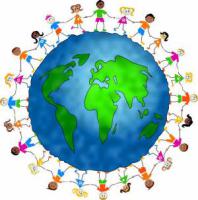 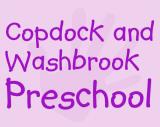 
October Holiday ClubCopdock & Washbrook Preschool will be open for holiday club onTuesday 24th, Wednesday 25th & Thursday 26th8:00am – 4:00pm£4 per hour for school age children & 
£4.82 for preschool age children10% sibling discountPlease bring a packed lunch and appropriate clothing for the weather.To book a space please email preschool@freeuk.comOr call 01473 731047